Безпечний інтернетВажливість питання безпечного інтернету зумовлена тим, що сучасна людина не уявляє свого життя без глобальної мережі, оскільки вона дає багато інформації й можливостей. Молоде покоління не завжди усвідомлює, що може чекати на них у віртуальному просторі. 25 жовтня 2022 року головним спеціалістом Подільського районного сектору № 2 філії Державної установи «Центру пробації» в Одеській області Ткачук Вікторією спільно з головним спеціалістом служби у справах дітей Подільської районної адміністрації Важницькою Марією з неповнолітніми суб’єктами пробації проведено тематичну годину «Безпечний інтернет: як уникнути неприємностей у мережі».Мета даного заходу спрямована на розширення та поглиблення знань про поведінку в інтернеті та соціальних мережах, сприяння обізнаності підлітків про небезпеку, які існують в інтернеті та соціальних мережах, і про шляхи їх подолання.Під час заходу підлітки визначили позитивний і негативний вплив інтернету, ознайомились із пам’яткою «Поради для безпеки в інтернеті» та переглянули відеоматеріали про приватність та безпеку у соціальних мережах «Telegram», «Tiktok», «Instagram», «Facebook». Також неповнолітнім було роз’яснено, яким джерелам інформації довіряти під час війни та як розпізнавати фейки. 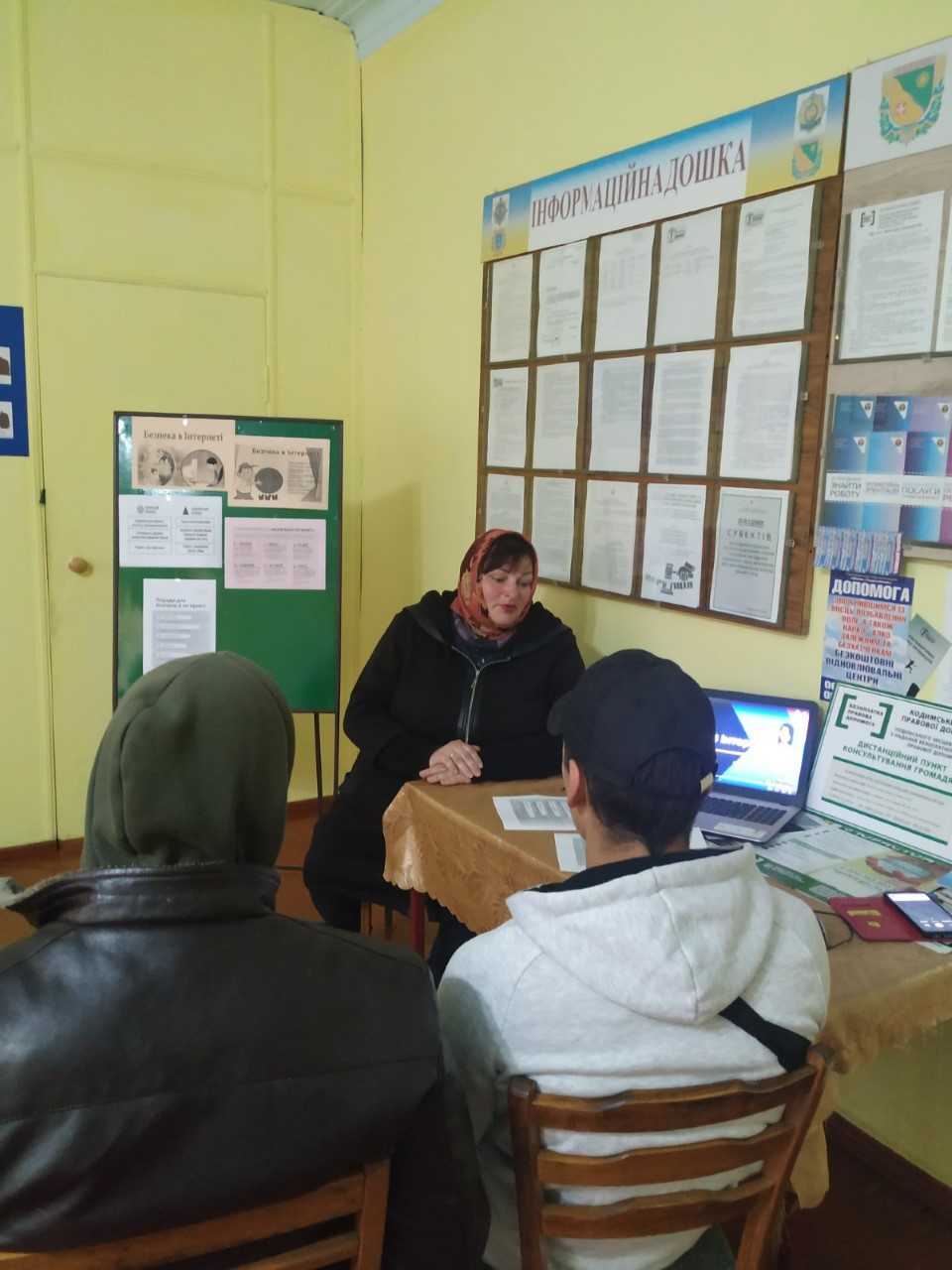 